Jánd Község Roma Nemzetiségi Önkormányzat Képviselő-testületének 2016. május 30.  napján megtartott rendes  üléséről:tárgysorozatajegyzőkönyvehatározata: 7-8 /2016.Szám: 10-1 /2016/KT.TÁRGYSOROZATA1./  Előterjesztés Jánd Község Roma Nemzetiségi Önkormányzat 2015. évi költségvetésének      végrehajtásáról szóló rendelet elfogadására.2./ Szociális Földprogram Szervezeti és Működési Szabályzatának elfogadásaJánd, 2016. május 30.                                                                                          Dacsó Gyöngyvér                                                                                                                 RNÖ elnöke                       JEGYZŐKÖNYVKészült: Jánd Község Roma Nemzetiségi Önkormányzat Képviselő-testületének 2016. május 30. napján megtartott üléséről.Jelen vannak:  Dacsó Gyöngyvér               elnök                        Vadász János                      képviselőMeghívottak:  Feketéné dr. Lázár Emese  aljegyző                        Csatlós Edina pénzügyi osztályvezetőDacsó Gyöngyvér(elnök)  Üdvözli a megjelenteket, megállapítja, hogy az ülés határozatképes, 3 képviselőből 2  jelen van. Javasolja jegyzőkönyv hitelesítőnek Vadász János  képviselőt.A képviselők egyhangúlag,  2  igen szavazattal – ellenszavazat és tartózkodás nélkül – Vadász János képviselőt jegyzőkönyv hitelesítőnek megválasztották.Tárgy: (1.tsp.) Előterjesztés Jánd Község Roma Nemzetiségi Önkormányzat 2015. évi                          költségvetésének végrehajtásáról szóló határozat elfogadására.Előadó: Dacsó Gyöngyvér  elnökDacsó Gyöngyvér (elnök): Tájékoztatja a jelenlévőket, hogy az államháztartásról szóló 2011. évi CXCV. törvény 87. §.-a alapján a vagyonról és a költségvetés végrehajtásáróla) a számviteli jogszabályok szerinti éves költségvetési beszámolót,b) az éves költségvetési beszámoló alapján évente, az elfogadott költségvetéssel összehasonlítható módon, az év utolsó napján érvényes szervezeti, besorolási rendnek megfelelő záró számadást (a továbbiakban: zárszámadás) kell készíteni.Ezt a helyi nemzetiségi önkormányzatokra vonatkozóan az államháztartásról szóló törvény végrehajtásáról szóló 368/2011. (XII. 31.) Kormányrendelet fogalmazza meg szabályként, miszerint a nemzetiségi önkormányzat éves költségvetési beszámolót készít. A beszámoló elkészítésekor az Áht. 91. §. (3) bekezdése alapján az (1) és (2) bekezdéseket kell alkalmazni - figyelemmel a 26. § (1) bekezdésében foglaltakra. Eszerint a helyi nemzetiségi önkormányzat költségvetésének végrehajtására vonatkozó zárszámadási határozat tervezetet a jegyző készíti elő, és a nemzetiségi önkormányzat elnöke terjeszti a Képviselő-testület elé, úgy, hogy az előterjesztést követő harminc napon belül, de legkésőbb a költségvetési évet követő év ötödik hónap utolsó napjáig hatályba lépjen.Az Áht. 91. § (1) bekezdését érintően a nemzetiségi önkormányzatnak a zárszámadási határozat tervezetével együtt a Képviselő-testület részére tájékoztatásul be kell nyújtania a Magyar Államkincstár (továbbiakban: Kincstár) 68/B. § szerinti ellenőrzése keretében a nemzetiségi önkormányzat éves költségvetési beszámolójával kapcsolatosan elkészített jelentését.Az Áht. „45/A. A kincstári ellenőrzés” alcím alatti 68/B. §-a 2015. január elsejei hatállyal írta elő először ezt az ellenőrzési feladatot a Kincstár számára a helyi önkormányzatok, nemzetiségi önkormányzatok, társulások, térségi fejlesztési tanácsok és az általuk irányított költségvetési szervek körében a számviteli szabályok szerinti könyvvezetési kötelezettségeknek, teljesítendő adatszolgáltatási kötelezettségek szabályszerű teljesítésének, az éves költségvetési beszámoló megbízható, valós összképének vizsgálatára vonatkozóan.A Kincstár tájékoztatása szerint eme feladatát a korábbi ellenőrzéseitől, illetve egyéb jogszabályi helyeken előírt ellenőrzési feladataitól függetlenül látja el. Maga az ellenőrzés 2015. év folyamán kezdődhetett volna el, a 2015-ös költségvetési év vizsgálatával, az első évben kevés számú, kockázatelemzéssel kiválasztott szervre vonatkozóan. 2015. évben ilyen jellegű ellenőrzést a Kincstár nem folytatott le az Önkormányzatunknál, így tájékoztatást sem tudunk nyújtani erre vonatkozólag.Az Áht. 91. §. (2) bekezdése szerint a zárszámadás előterjesztésekor különösképpen be kell mutatni a költségvetési mérleget közgazdasági tagolásban, előirányzat felhasználási tervet, amelyen a pénzeszközök változásának bemutatását kell érteni. Be kell még mutatni a többéves kihatással járó döntések számszerűsítését évenkénti bontásban és összesítve, a közvetett támogatásokat, az adósságállományt lejárat, a Magyarország gazdasági stabilitásáról szóló 2011. évi CXCIV. tv. 3. §-a szerinti adósságot keletkeztető ügyleteket bel- és külföldi irányú kötelezettségek szerinti bontásban, és a vagyonkimutatást.Az Ávr. 149. §. (1) alapján a költségvetési maradványt az éves költségvetési beszámoló készítésekor kell megállapítani az államháztartási számviteli kormányrendelet előírásainak megfelelően.A képviselő-testület a Jánd Község Roma Nemzetiségi Önkormányzat 2015. költségvetéséről szóló határozatával fogadta el a 2015. évre vonatkozó, a gazdálkodását, meghatározó előirányzatokat, melyeket azóta egy alkalommal módosított. A költségvetés eredeti előirányzatának főösszege 319 E Ft volt, mely a módosítás eredményeképpen 823 E Ft-ra változott. Jánd Község Roma Nemzetiségi Önkormányzat Képviselő-testülete egyhangúlag, 2 igen szavazattal – ellenszavazat és tartózkodás nélkül - az alábbi határozatot hozta:Jánd Község Roma Nemzetiségi Önkormányzat7 /2016. (V.30.) határozataa 2015. évi költségvetési zárszámadásárólA Jánd Község Roma Nemzetiségi Önkormányzat (továbbiakban: Nemzetiségi Önkormányzat) az államháztartásról szóló 2011. évi. CXCV. törvény 91. § (1) bekezdésében és a Nemzetiségek jogairól szóló 2011. évi CLXXIX. törvény 114. § (1) bekezdésében kapott felhatalmazás alapján a 2015. évi költségvetési zárszámadásáról a következő határozatot hozza.1. §A Nemzetiségi Önkormányzat a 2015. évi költségvetés végrehajtásáról szóló zárszámadás költségvetési bevételi és kiadási főösszegét, valamint maradványát hagyja jóvá.2. § A Képviselő-testület az Önkormányzat 2015. évi költségvetésének végrehajtását részletesen a következők szerint állapítja meg:(1) Az Önkormányzat kiadásait, bevételeit mérlegszerűen az 1. mellékletben foglaltaknak megfelelően fogadja el. (2) A működési célú bevételek és kiadások mérlegét a 2. melléklet szerint hagyja jóvá.(3) Az Önkormányzat maradványának alakulását a 3. melléklet szerint fogadja el. 3. §Az Önkormányzat képviselő-testülete utasítja az elnököt, hogy a költségvetési maradványt érintő fizetési kötelezettségek teljesítését biztosítsa, illetve kísérje figyelemmel.Ez a határozat 2016.   május  hó   31. nap lép hatályba.A határozatot kapják:Elnök (helyben)Irattár-----------------------------Tárgy: (2.tsp.) Előterjesztés a Szociális földprogram Szervezeti és Működési Szabályzatának elfogadásaElőadó: Dacsó Gyöngyvér  elnökDacsó Gyöngyvér (elnök): Tájékoztatja a jelenlévőket, hogy a Szociális Földprogram önálló célú állattartás és baromfitartás alprogramra kíván az Önkormányzat pályázatot benyújtani. Ez a szociálisan hátrányos helyzetű, vagy tartósan alacsony jövedelmű emberek munkavégzésre neveléséről szól. Az önkormányzat előnevelt csirkék vagy kacsák beszerzését kívánja biztosítani a támogatottak számára. A támogatottnak a baromfi állomány 50 %-át 1 éven belül saját és családja étkezési céljaira használhatja fel. A támogatottnak törekedni kell a baromfiállomány kettős hasznú tulajdonságának a (tojás, hús) kihasználására. A támogatott az állatállományt nem értékesítheti.Jánd Község Roma Nemzetiségi Önkormányzat Képviselő-testülete egyhangúlag, 2 igen szavazattal – ellenszavazat és tartózkodás nélkül- az alábbi határozatot hozta:Jánd Község Roma Nemzetiségi Önkormányzat8 /2016. (V.30.) határozataa Szociális földprogram Szervezeti és MűködésiSzabályzatának elfogadásáraA Képviselő-testület:                 1./   Támogatja azon törekvést, hogy Jánd Község Roma Nemzetiségi                         Önkormányzata   pályázatot nyújtson be a Szociális Földprogramra.                  2./  Elfogadja a szociális földprogram működéséről szóló Szervezeti                       Működési Szabályzatot.A határozatot kapják:Elnök (helyben) IrattárDacsó Gyöngyvér  elnök megköszöni az ülésen való megjelenést és az ülést bezárja.K.m.fDacsó  Gyöngyvér                                                  Vadász János   RNÖ elnöke                                                        jkv. hitelesítő804 E FtKöltségvetési bevétellel813 E FtKöltségvetési kiadással - 9 E FtMaradvánnyalFeketéné dr. Lázár EmeseDacsó Gyöngyvéraljegyzőelnök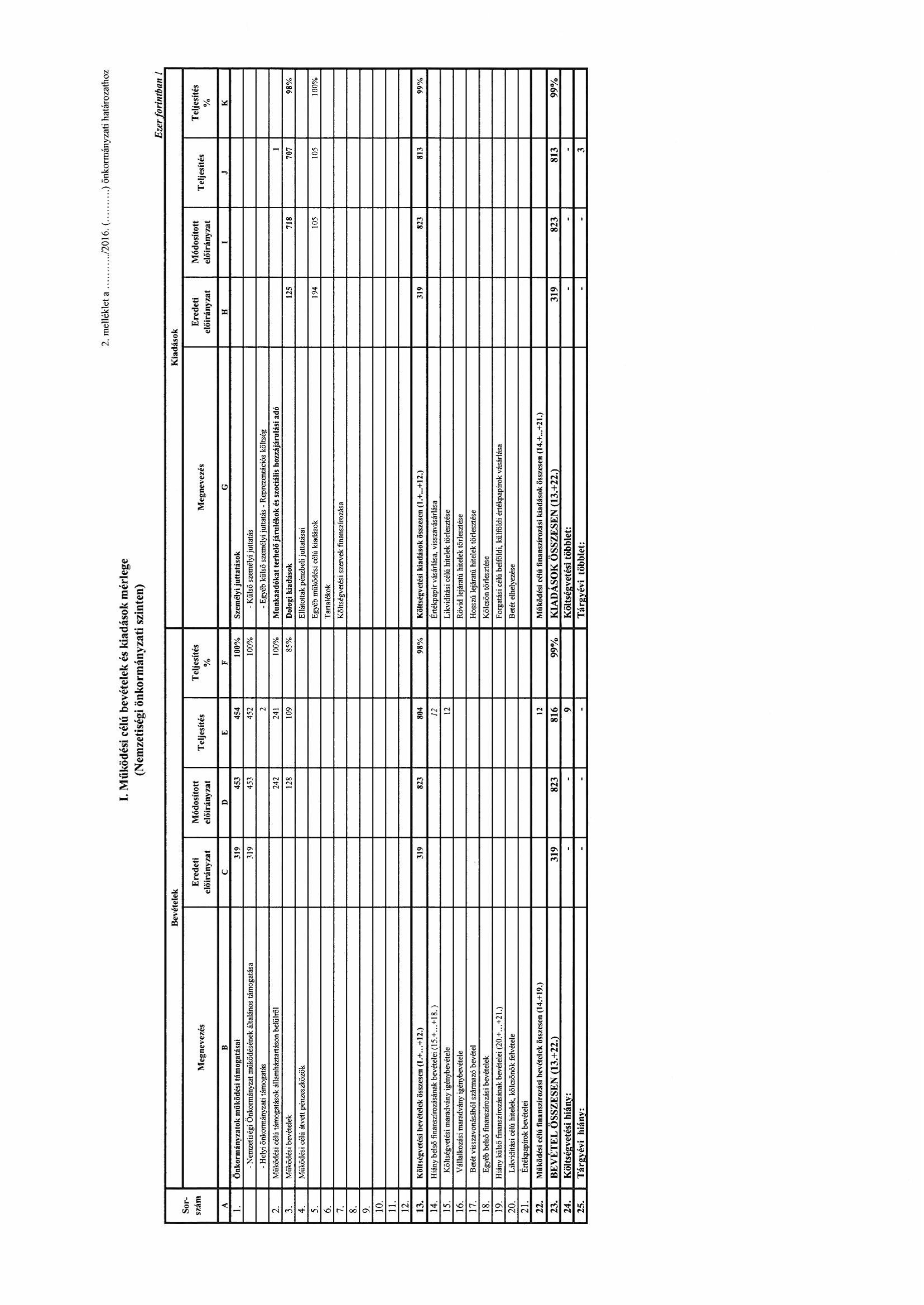 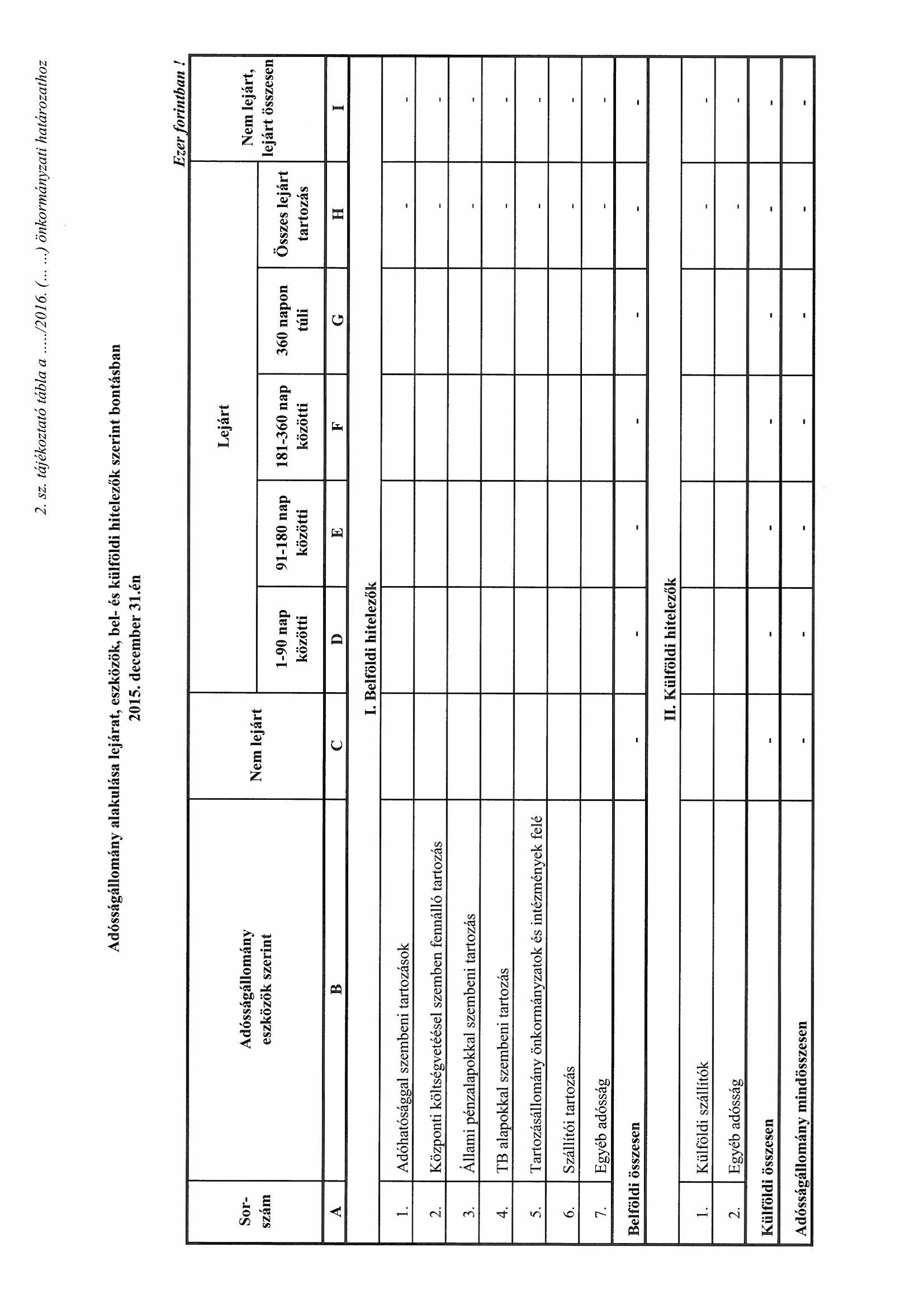 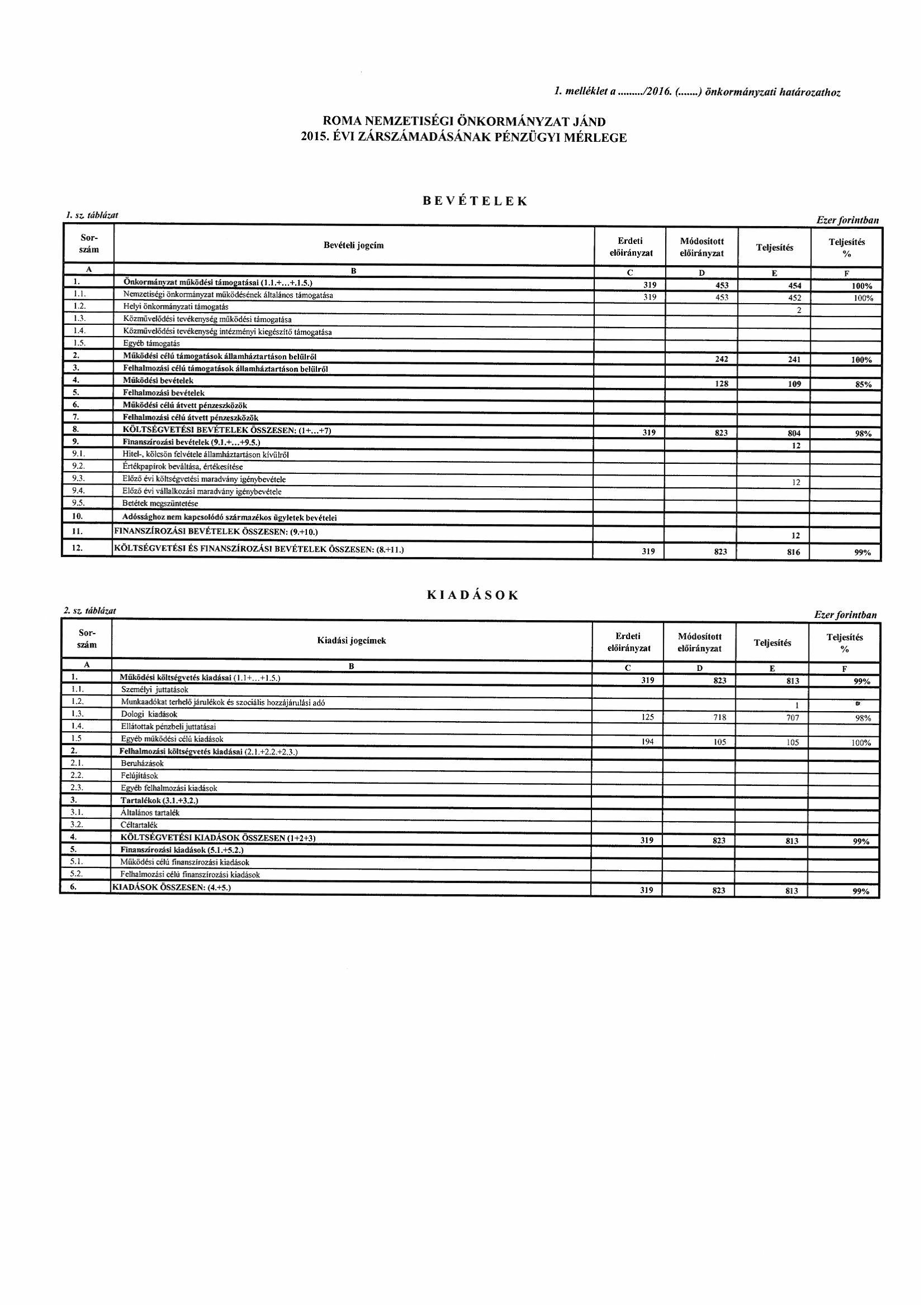 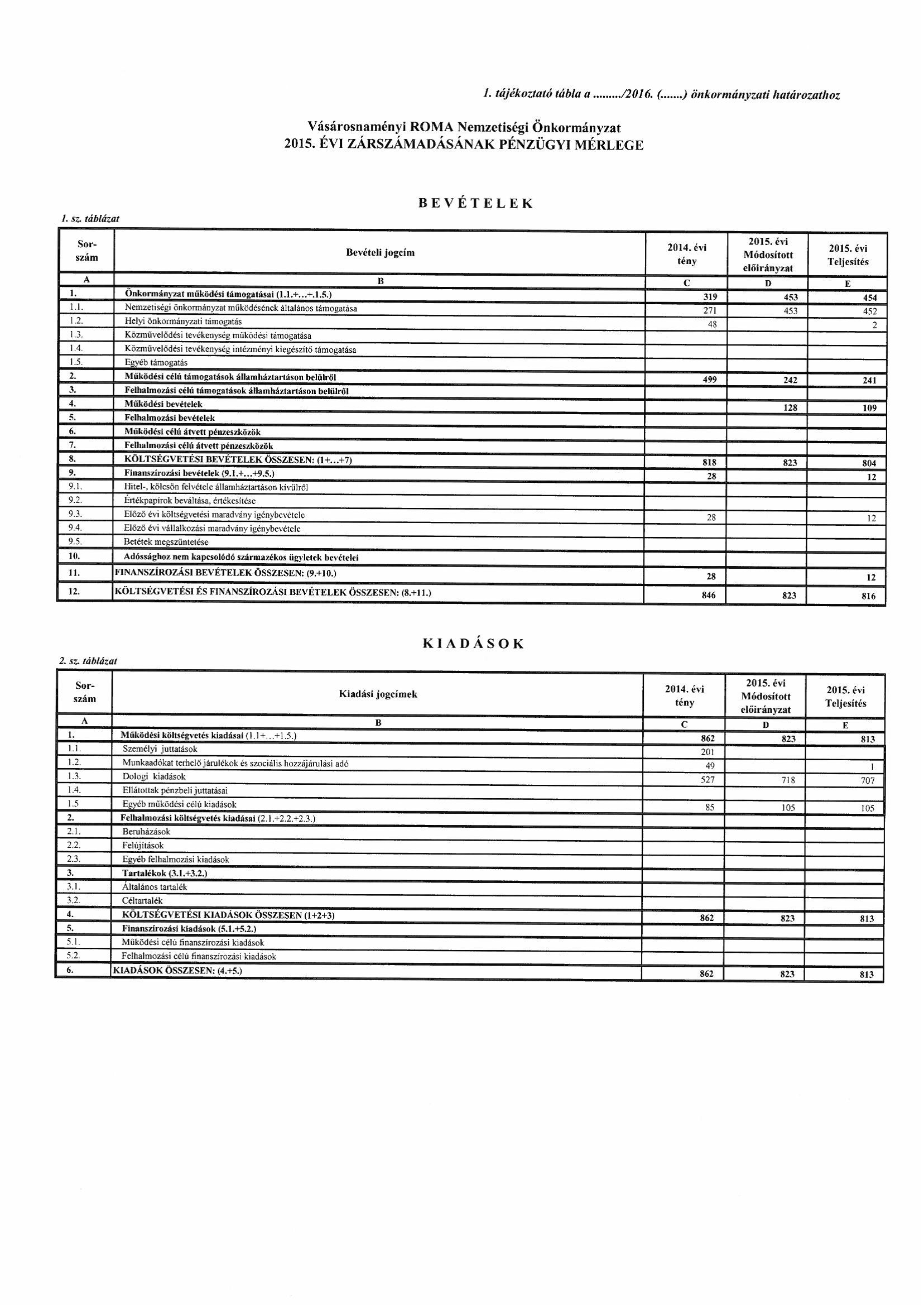 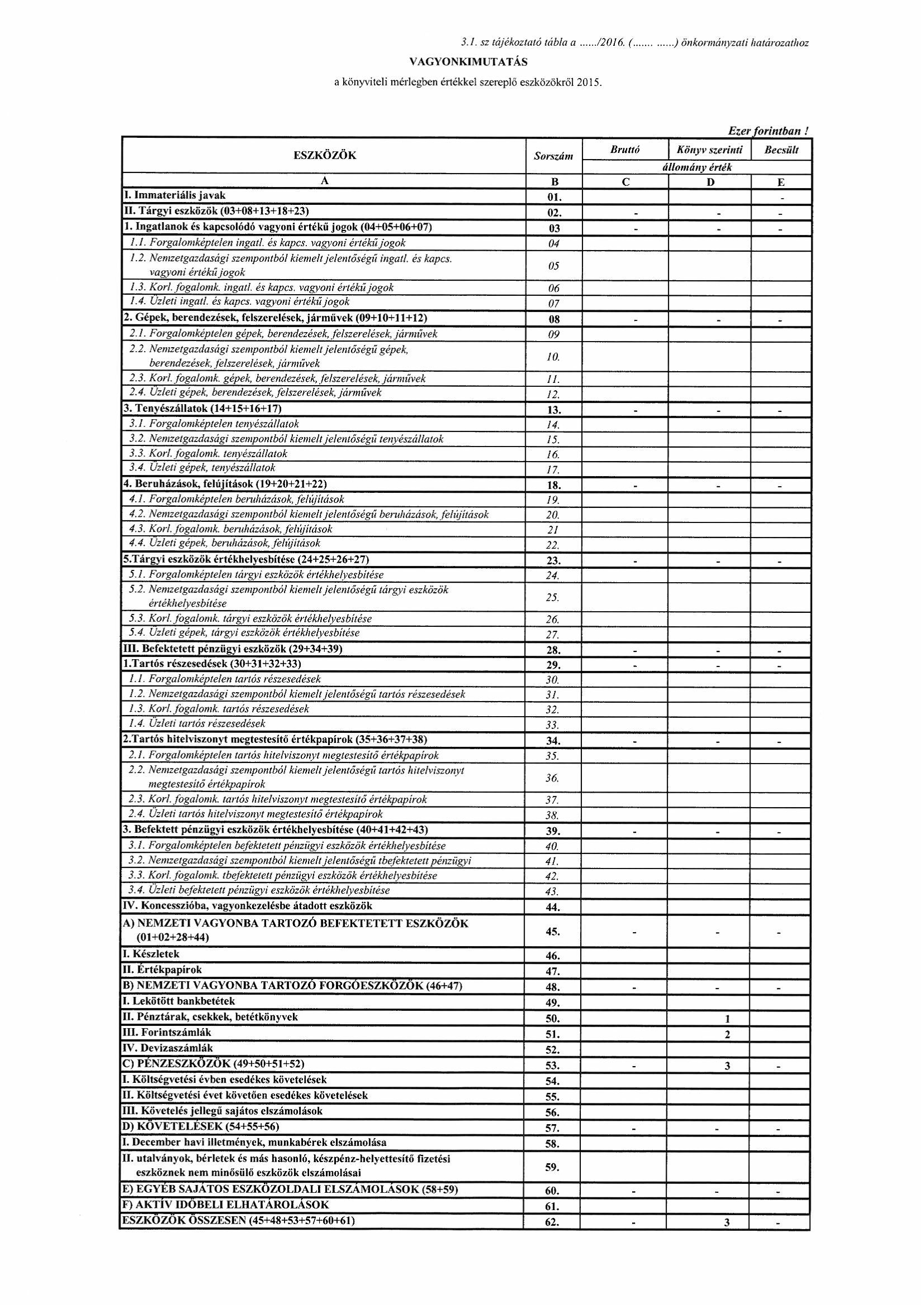 